Taller de ventas de harina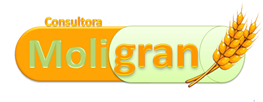 Cómo ofrecer adecuadamente las distintas calidades de harinas según la necesidad del cliente y cómo anticiparse para evitar posibles reclamos (Para Gerentes de Ventas, Jefes de Equipo y Corredores en general)El Trigo: Orígenes, tipos de trigos, su producción y distribución en el mundo. Composición del Grano. Su importancia como alimento Humano.Código Alimentario Argentino: Trigos y HarinasConceptos Básicos de Molinería:   Proceso de Limpieza y Acondicionado del Grano. Proceso de molienda. Método de Reducción Gradual. Maquinas principales e imprescindibles. Maquinas o elementos auxiliares. Elementos de transporteParámetros de Calidad: Análisis Fisicoquímicos. Análisis Reológicos. Equipos de Laboratorio. Interpretación de ResultadosConceptos Básicos de Panificación:Ingredientes. Levaduras. Amasado. Fermentación. Cocción. Reglas Básicas Sistemas de Elaboración de Pan Francés: Sistema Tablas. Sistema Semidirecto. Sistema Directo. Panificación ExperimentalEl Pan:Aspectos. Presentación. Defectos y causas que los provocanMercado actual y nuevas tendencias en el mercado de la harina, precios – oferta y demandaFormación de equipos de ventas: Atributos de una buena venta, ventajas  del método (Win - Win) ganar, ganar. Cualidades de un buen vendedor.Fecha: 11/10 de 9 a 18hs en la Facultad de Ciencias Agrarias de La Plata  (Calle 60 y 119 – La Plata), Buenos AiresCosto: $7150 con materiales y almuerzos                                                                                                          